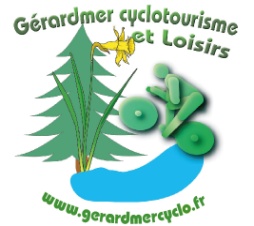 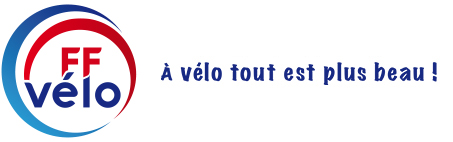                         DEMANDE  DE LICENCE 2019                    Je soussigné (e) NOM…………………………………………Prénom……………………….Date de naissance………………………………..Adresse……………………………………...………………………………………Tél………………………..E-mail………………………désire adhérer à GERARDMER CYCLOTOURISME ET LOISIRS et être licencié(e) à la FEDERATION FRANCAISE DE CYCLOTOURISME pour la saison 2019   Je désire également faire licencier ou  adhérer les membres de ma famille ou ami(e) ci-dessous (adhésion = 10 €) :NOM…………………………………………………………Prénom………………………..Date de naissance………………………………..Adresse……………………………………….………………………………………Tél……………………….E-mail……………………….                               Signature des parents (pour les mineurs)FORMULE DE LICENCE CHOISIE *VELOBALADE                     VELORANDO              VELOSPORT      (* Entourer la formule choisie)Tarifs des licences Saison 2019    La cotisation club de 10 € est incluse dans ces tarifs (gratuit – 18 ans)   (entourer le tarif choisi) (* voir notice d’information Allianz)POUR LA CONSTITUTION DU DOSSIER D’ADHESION AU CLUB – Remplir obligatoirement les documents ci-dessous : 1 -Le présent bulletin d’adhésion signé       2 -La notice d’assurance  Allianz   signée (une par licencié)         3- Un chèque à établir à l’ordre de GERARDMER CYCLOTOURISME ET LOISIRS       4 - Un certificat médical récent pour licence VéloSPORT ou attestation sur l’honneur pour renouvellement de licence VéloRANDO.Fait le…………………………………………… Signature obligatoire :  Merci de remettre ces documents et votre règlement au trésorier du club (Bernard CROUVEZIER, 15 rue de Lorraine  88400 GERARDMER), au plus tard pour le dimanche 13 janvier 2019CatégorieFormule mini Braquet *Responsabilité civile+Défense recours Formule petit Braquet *Mini braquet +accident corporel+rapatriement Formule grand Braquet *Petit braquet + dommages à la bicyclette     AdulteSans revue      Avec revue     52,00 €   77,00 €   54,00 €   79, 00 €      102,00 €      127,00 €Jeunes de 18 ans à 25 ansSans revueAvec revueJeune – de 18 ans   26,50 €   51,50 €   xxxxxx     28,50 €   53,50 €   12.00€       76,50 €      101,50 €        60.00€       Famille  1° adulteSans revueAvec revue  2° adulteJeune de 18 ans à 25 ansJeune – de 18 ansJeune 6 ans et moins   52,00 €   77,00 €   36,50 €   21.00€   xxxxxx   offerte   54,00 €   79,00 €   38,50 €   23.00€     6.50€   offerte     102,00 €     127,00 €       86,50 €       71.00€       54.50€       48,00 €